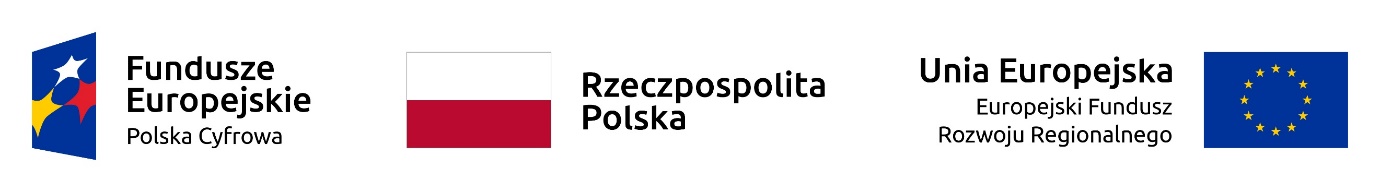 INFORMACJA Z OTWARCIA OFERTNr postępowania: RI.271.1.36.2022Zakup mobilnych stanowisk pracy dla użytkownikówZgodnie art. 222 ust. 5  ustawy z 11 września 2019 r. - Prawo zamówień publicznych (Dz. U. z 2021 r. poz. 1129)  zamawiający udostępnia informację z otwarcia ofert.Do upływu terminu składania ofert,  złożono następujące oferty:Perceptus sp. z o. o.ul. Nowy Kisielin - Antoniego Wysockiego 10, 66-002 Zielona Góra  cena brutto oferty: 81 487,50 zł,oferowany okres gwarancji – 48 miesięcyCT ALFA Sp. z o.o.   ul. Sikorskiego 9, 66-200 Świebodzin  cena brutto oferty: 92 250,00 zł,oferowany okres gwarancji – 48 miesięcy,T-matic Ełk Sp. z o.o.   ul. Wawelska 22h, 19-300 Ełk  cena brutto oferty: 84 654,75 zł,oferowany okres gwarancji – 48 miesięcyCEZAR Cezary Machnio i Piotr Gębka Sp. z o.o.   ul. Wolność 8 lok. 4, 26-600 Radom  cena brutto oferty: 98 769,00 zł,oferowany okres gwarancji – 48 miesięcyFHU Horyzont Krzysztof Lech   ul. Parkowa 6, 38-300 Gorlice  cena brutto oferty: 87 945,00 zł,oferowany okres gwarancji – 36 miesięcyGOBIT Violetta Panasiuk - Strzyżewska   ul. Walczaka 20, 66-400 Gorzów Wielkopolski  cena brutto oferty: 84 117,50 zł,oferowany okres gwarancji – 48 miesięcyINNOVATION IN TECHNOLOGY Sp. z o.o.   ul. Szmaragdowa 3, 78-100 Niekanin  cena brutto oferty: 98 400,00 zł,oferowany okres gwarancji – 48 miesięcyINFOS Systemy Komputerowe Jacek Kiełbratowskiul. Jagiellońska 8, 80-371 Gdańskcena brutto oferty: 141 419,25 zł,oferowany okres gwarancji – 48 miesięcyInformację sporządził: 12.01.2023r.    Tomasz Fiedler